Name  ___________________________					I learned more about the story by:Using the Storytown Link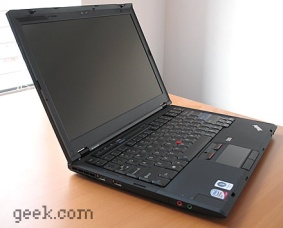 Using StorytownBuddy Read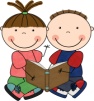 or Read To Self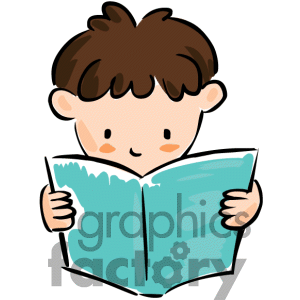 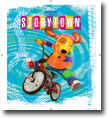 Listening to Story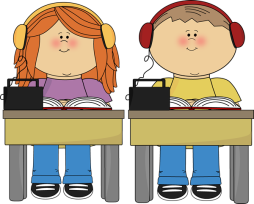 